Central York Junior Panther Board Meeting:     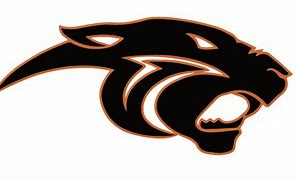 Date: May 16, 2022 @ 6pm Attendance:Todd Suchanic-President Stacey Moon-Vice PresidentJason Matte-Football Director Johna Wokulich-Secretary Monica Gingrow-Treasurer / Cheer DirectorRyan Brunner – 2022 Flag Director *not present~ashley barshinger present @ meeting as concession stand coordinator?Agenda: *Vote in meeting minutes from previous meeting (April 2022) April meeting minutes voted inTreasurer Report – Monica noted that there is a GOOGLE drive / doc that all board members have access to which displays ‘real time’ if viewed Taxes – UPDATE—Monica sent State taxes in as of Sat May 14; Federal Taxes are done per Todd.Equipment UPDATEEquipment inventory – UPDATE -no real update at the moment; awaiting helmets to be returned (most likely sometime in June); will look towards October board meeting to then reach out to Markey to look to shoulder pad purchase.Cheer uniform –UPDATE – Monica noted she will give Johna names of previous cheer families who DID NOT return uniform at end of 2021 season; those families will be ‘flagged’ if they try to register for upcoming seasons; Monica will evaluate what is currently in storage regarding cheer uniforms; Monica reached out to 2thetee and I think Austin gave her a reference of $50 a sweatshirt with name on it for cheer to keep2022 Flag Football Flag Season UPDATE—Todd gave flag update; nothing out of the ordinary to report; only really had 1 coach who has been vocal but nothing that couldn’t be addressed; end of season awards for cheer and also Championship awards / medals have been ordered by Todd / Monica from VSN;  VSN will be shipping these items to Todd’s house, which is a new cost incurred as in previous years they were delivered free of charge; *board voted to move forward with having items shipped versus someone going to pick up at VSN location which is in Reading; Noted per Todd that Brunner’s friend has “donated” cans of paint, so there is still white paint left.  Johna will reach out to Brickers to confirm the rest of the flag season that they will be coming to sell concessions and also  noted that the June 5 date will be very busy at central due to a high school 7v7 tournament happening.2022 Spring CheerSpring Cheer UPDATE—no update; there are 2 teams for spring cheer and also nothing out of the ordinaryConcession Stand / Fundraisers UPDATE – Ashley Barshinger present at meeting as concession stand coordinator (title moving forward);  noted that until we have a schedule to confirm dates of home games, we don’t have to much to report on this topic; noted per Todd that Kim Diehl(sp?) may have interest in helping with concession stand as well as Nikki SuchanicNoted that the menu would consist of items prepackaged; use of hot dog roller currently in concession stand and possibly walking taco on the menuJohna noted to look into getting a Sam’s Club membership for Central York Jr Panthers as someone mentioned that if you are nonprofit, what you buy is tax free.Noted that concession stand coordinator to work to secure volunteers for the concession stand; no clearances needed to volunteer in the concession standLeague NewsMeetings – UPDATE—Jason reported that the Varsity schedule has been created but he is going to work on it as our home game ratio is not favorable; he did note that we would have to travel to Littlestown;  He did note that the League has announced the start of the 2022 season as the week of July 25 with the start of Heat acclimation with helmets only July 25 & July 26, moving to helmet + shoulder pads on July27 & July 28; with FULL Equipment beginning Aug 1.  Aug 27/ 28 are Opening weekend for games.; Sept 10 – Oct 30 are game weekendsNov 5th – first round of playoffs; Nov 12th -2nd round; Nov 19 -- championships2022 Fall TACKLE season --UPDATECoaches/ Clinics—noted that there will be 1 or 2 coach clinics sometime in the summer either run by Coach Yonchick or Coach Cess or both; dates / times TBD; Jason hasn’t had anyone reach out to him regarding coaching; Johna to send out an email to all previous tackle coaching volunteers as well as current flag coaching volunteers to being to gauge interest in coaching for the upcoming fall 2022 season( as of date – no board member ie. Previous coach has signed up so not accounting for those coaches who will volunteer to coach)Summer workouts—Summer Workouts to begin Sunday June 12 5-7p at central high school for any age; approx. 6 weeks on Sunday evenings, skipping Sunday July 3.  Jason to gauge second half of summer workout to determine if 2 hours is appropriate.  Communication will go out by weeks end that summer workout is happening.Registration –currently as of 5/16 – 35 players signed up for tackle; each division has mix of New and Returning players; some have opted to take advantage of the payment plan options – Registration is open until July 15 to guarantee last name on jersey.Season info?—Central York Junior Panther 2022 tackle season will begin in the evenings starting Aug 1 --- with Heat acclimation helmet only on Aug 1 & Aug 2;  moving to helmet + shoulder pads on Aug 3 & Aug 4.  Full Equipment beings Monday Aug 8 for the entire week (mon – fri) as well as following week (Aug 15).  Going to 3 nights a week beginning Aug 22 due to school starts Wed Aug 24.Equipment hand out can be any time after July 15 as that coincides with the end of registration.  Additional equipment hand out can be any time after that as well; ALL documentation and accounts paid in full will be the only way players will be able to get equipment; Johna to keep track of all; noted that each player will get the 10 fundraiser tickets to sell or keep as profit, with a money drawing happening Homecoming weekend.**Note:  Johna will be unable to help with any equipment hand out from July 24 – Aug 1 ( she will be in SC, coming back Monday Aug 1).Jason working with Markey / Austin in regards to this year jerseys; he was given a website to work with to create the layout; he will reach out to Austin by June / July time frame to get jersey order created; johna to order paw print decal stickers for helmet by that time frame also2022 Fall Cheer season – UPDATE –currently 8 signed up for Fall cheer; noted that one is registered as MALE;  Monica aware and will confirm that this a Male just to make sure we will have a uniform; no other update for Fall cheer givenMISC Updates:Any other items / talking points that need to be discussed…noted that Jason will reach out to and/or have a meeting with Markey to address some concerns / issues with our rep Austin and the business relationship lately; if it continues, possibly look to search out a new vendor for apparel; also noted to inquire from VSN about a contract? As if there is no contract for service, again – look to possibly find a new photographer as VSN will now charge a shipping fee for any business where previously this was never doneAlso noted that Liability insurance due, June 30?  Will need to renew before.  Also Todd noted to Monica to write a check for $960.83 for our ‘dues’ to league.*Next Meeting --- June? *noted for June 13 @ 6pm at Emigsville with option to have a call before or to even cancel meeting if needed and have a call…